Tyczka treningowa 100cm z podstawąOpis:Tyczka treningowa 100cm z zatyczką
Zestaw składa się z elementów:
-1 podstawa gumowa
-1 tyczka treningowa o długości 100cm
-1 zatyczka na tyczkę
Podstawa gumowa wykonana z odlanego jednego kawałka gumyWymiary:
- średnica 24,5cm
-średnica otworu 25mm
-wysokość 4cm
-waga ok.630gTyczka ma kształt rurki - środek jest pusty
-średnica zewnętrzna 25mm
-długość 100cm
Nadaje się do użytku zarówno na zewnątrz jak i w hali.Zdjęcie: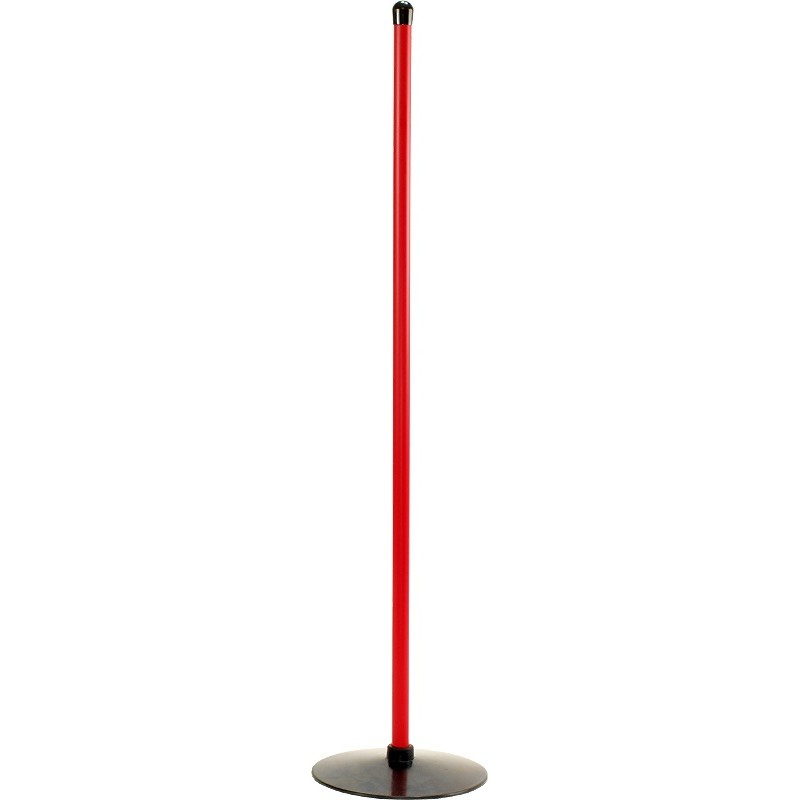 